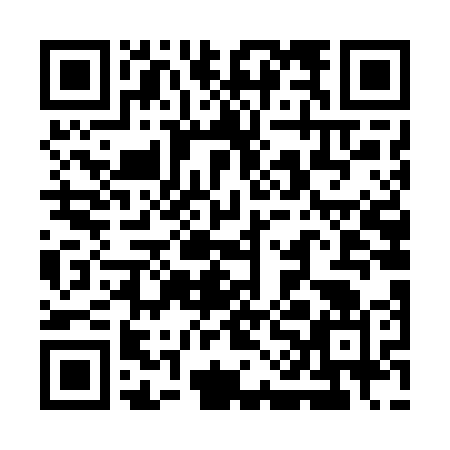 Prayer times for Rio Verde de Mato Grosso, BrazilWed 1 May 2024 - Fri 31 May 2024High Latitude Method: NonePrayer Calculation Method: Muslim World LeagueAsar Calculation Method: ShafiPrayer times provided by https://www.salahtimes.comDateDayFajrSunriseDhuhrAsrMaghribIsha1Wed4:405:5411:362:535:186:292Thu4:405:5511:362:525:186:283Fri4:405:5511:362:525:176:284Sat4:405:5511:362:525:176:275Sun4:415:5611:362:515:166:276Mon4:415:5611:362:515:166:277Tue4:415:5611:362:515:156:268Wed4:415:5711:362:505:156:269Thu4:425:5711:362:505:146:2510Fri4:425:5711:362:505:146:2511Sat4:425:5811:362:505:146:2512Sun4:425:5811:362:495:136:2513Mon4:435:5811:362:495:136:2414Tue4:435:5911:362:495:126:2415Wed4:435:5911:362:495:126:2416Thu4:435:5911:362:485:126:2417Fri4:446:0011:362:485:126:2318Sat4:446:0011:362:485:116:2319Sun4:446:0111:362:485:116:2320Mon4:456:0111:362:485:116:2321Tue4:456:0111:362:485:106:2322Wed4:456:0211:362:475:106:2323Thu4:456:0211:362:475:106:2224Fri4:466:0211:362:475:106:2225Sat4:466:0311:362:475:106:2226Sun4:466:0311:362:475:106:2227Mon4:476:0411:372:475:096:2228Tue4:476:0411:372:475:096:2229Wed4:476:0411:372:475:096:2230Thu4:476:0511:372:475:096:2231Fri4:486:0511:372:475:096:22